Section 6.1  Velocity and Net ChangeTopic 1:  Position, Velocity, Displacement, and DistanceThe position of an object moving along a line at time t, denoted , is the location of the object relative to the origin.The velocity of an object at time t is .The displacement of the object between  and  (where ) is.  The distance traveled by the object between  and  (where ) is, where  is the speed of the object at time t.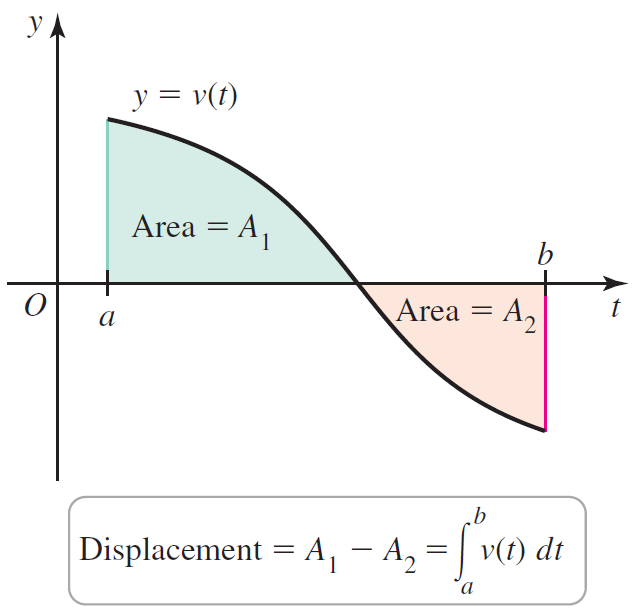 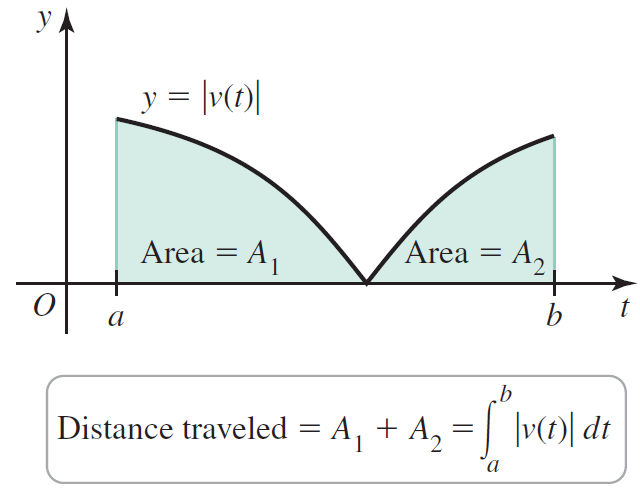 Theorem:  Position from VelocityGiven the velocity v of an object moving along a line and its initial position , the position of the object for time  is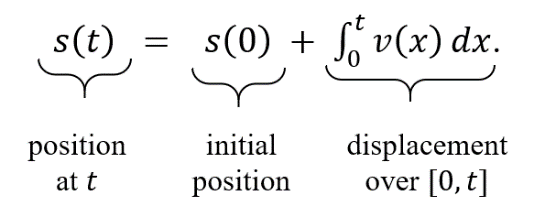 Theorem:  Velocity from AccelerationGiven the acceleration a of an object moving along a line and its initial velocity , the velocity of the object for time is. Topic 2:  Net Change and Future ValueTheorem:  Net Change and Future ValueSuppose a quantity   changes over time at a known rate .  The net change in  between  and  (where ) is. Given the initial value  , the future value of  at time  is. 